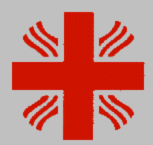 SREČANJE TAJNIKOV IN OŽJIH SODELAVCEV  ŽK 4. ARHIADIAKONATA V ROVTAHV soboto 2.3. 2O13 se nas je zbralo 53 prostovoljcev iz 14 ŽK, g. Jože Kern iz ŠK Ljubljana,  g- Janez Kompare in domači župnik g. Janez Petrič. Ob 15 uri smo se zbrali v cerkvi nadangela Mihaela , kjer nas je pozdravil naš gospod župnik Janez in nagovoril z Bogoslužjem božje besede, o neskončno dobrem in usmiljenim Nebeškim očetom , v priliki  o izgubljenem sinu. Nato smo se preselili v kapelo župnišča, kjer je navzoče nagovoril tajnik ŽK Rovte g. Hieronim Kavčič, g. Jože Kern pa je dal  napotke za nadaljnje delo.Člani ŽK  naj bi se mesečno srečevali, kjer bi poleg ostalega dela, brali premišljevali in udejanjali pastoralni načrt Pridite in poglejte. To je poglobitev duhovnega življenja, molitev-osebni odnos z Bogom, prošnja za Božjo pomoč in varstvo pri našem dobrodelnem delu, branje sv pisma, izobraževanje, da bomo zmožni  udejanjati krščansko ljubezen do Boga in bližnjega. Delo Karitas je nevsiljivo  oznanjevanje  vere v Jezusa. Povabiti je treba nove sodelavce, mlade upokojence, mladino, da ne bi bili preobremenjeni, saj se stiske povečujejo.Predstavniki ŽK so na kratko predstavili svoje delo in probleme, s katerimi se srečujejo, predvsem z razdeljevanjem  evropske prehrane , pri tem pomagajo tudi prosilci sami. Nekatere ŽK zbirajo  hrano pa tudi druge artikle v župnijskih  vrtcih, šolah,župniščih, pa tudi v Mercatorjevih trgovinah, da jih potem razdelijo potrebnim. Mladina  ni včlanjena v redno članstvo,radi pa sodelujejo v raznih akcijah, strežbi, obiski po domovih za ostarele, obiski ob rojstnih dnevih izvajajo birmanske skupine in razveseljujejo z glasbili, izdelujejo voščilnice, izvedejo predstave (skavti, pevski zbori,župnijski vrtci,OŠ, posamezniki). Tako  se vzgajajo za dobrodelnost in odpoved, ko vidijo  življenje v družinah z invalidi in preizkušenimi. Prostovoljci si razdelijo delo po sposobnosti. Zelo pomembna je podpora, vspodbuda in delo župnikov.Zelo pozitivno je pri delu Karitas poudarjena duhovnost. Škofija  ima postavljen informacijski sistem o dodeljenih pomočeh preko interneta. Za to evidenco sta se odločila ŽK Vrhnika in ŽK Dobrepolje.Prihodnje srečanje 4. Arhidiakonata bo v Planini.Tajnik Hieronim se je navzočim zahvalil za udeležbo, g. Jožetu Kern pa za vsa navodila.Nato je sledilo družabno srečanje in pogovor.                                                                                                                                                   Cilka Jereb